НАЦІОНАЛЬНА АКАДЕМІЯ ПЕДАГОГІЧНИХ НАУК УКРАЇНИ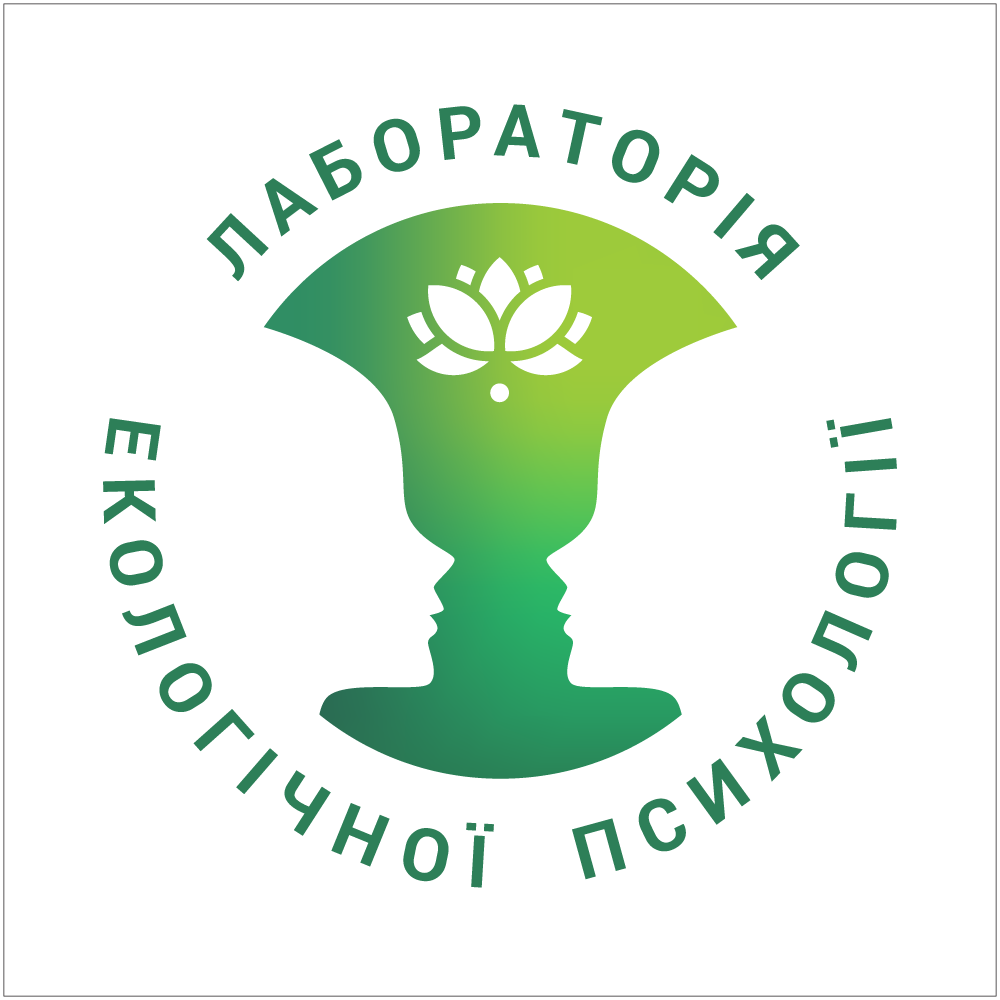 МІНІСТЕРСТВО ОСВІТИ І НАУКИ УКРАЇНИІНСТИТУТ ПСИХОЛОГІЇ ІМЕНІ Г.С. КОСТЮКА НАПН УКРАЇНИ,ЛАБОРАТОРІЯ ЕКОЛОГІЧНОЇ ПСИХОЛОГІЇ,за підтримкиШВЕЙЦАРСЬКО-УКРАЇНСЬКОГО ПРОЕКТУ
«ПІДТРИМКА ДЕЦЕНТРАЛІЗАЦІЇ В УКРАЇНІ» DESPROГРОМАДСЬКОЇ ОРГАНІЗАЦІЇ «ТОВАРИСТВО НЕЗАЛЕЖНИХ ЕКСПЕРТІВ»ІНФОРМАЦІЙНИЙ ЛИСТШановні колеги!Запрошуємо Вас взяти участь у XVIІ Міжнародній науково-практичній  конференції«СУЧАСНІ ПРОБЛЕМИ ЕКОЛОГІЧНОЇ ПСИХОЛОГІЇ: 
Психологічний зміст екосоціальних катастроф»,яка відбудеться 14-15 травня 2021 рокуДо участі у конференції запрошуються науковці, викладачі вищих навчальних закладів та інші працівники освіти, психологи, соціальні працівники, екологи, соціологи, філософи, економісти, біологи, управлінці, представники бізнес структур, аспіранти, студенти.Тематичні напрямки роботи конференції:Теоретичні та дослідницькі моделі екосоціальних катастроф.Образ катастрофи в буденній свідомості.Психологічні наслідки екосоціальних катастроф.Психологічна допомога в умовах екосоціальних катастроф.Функції освіти в умовах екосоціальних катастроф.Програма конференції:14 травня (он-лайн)Пленарне засідання9.30-10.00 Реєстрація учасників10.00 -12.00  Пленарне засідання12.00-12.30 Перерва12.30-14.00 Пленарне засідання14.00-14.30 Підведення підсумків пленарного засідання.15 травня (наживо)Круглий стіл«ТРАНСФОРМАЦІЯ САМОВИЗНАЧЕННЯ ОСОБИСТОСТІ В УМОВАХ ПАНДЕМІЇ КОРОНАВІРУСУ»9.30-10.00 Реєстрація учасників10.00 -12.00  Круглий стіл12.00-12.30 Перерва12.30-14.00 Круглий стіл14.00-14.30 Підведення підсумків конференції.Робочі мови конференції: українська, англійська, мови ЄС.Для участі в конференції необхідно заповнити реєстраційну картку учасника за посиланням: https://forms.gle/mu2Ef1Ga5b4Cnqi9A УВАГА! В реєстраційній картці обов’язковим є поле для тез, обсяг яких складає до 6000 символів. Тези будуть опубліковані в електронному вигляді до конференції.Тези в електронному вигляді будуть опубліковані на інформаційних ресурсах НАПНУ, Інституту психології імені Г.С. Костюка, лабораторії екологічної психології. Матеріали конференції надсилаються Новою поштою за рахунок отримувача.Бажаючі отримати сертифікат учасника конференції мають зареєструватися не пізніше 10_травня у зв’язку з необхідністю виготовлення сертифікату.Для участі у круглому столі наживо просимо Вас зареєструватись до 21_квітня у з’вязку із обмеженою кількістю учасників.Організаційний внесок для участі  в конференції, що сплачується учасниками – 
200 грн. – при заочній та дистанційній участі;
300 грн. – при очній участі.У вартість виплат входить: підготовка програми конференції, виготовлення сертифікату учасника  конференції, підготовка та видання електронного збірника тез конференції, оплата платформи ZOOM для конференції, участь у круглому столі конференції в Інституті психології імені Г.С.Костюка НАПН України м.Київ, кава брейк. Електронний збірник тез конференції буде надіслано на вказану в заявці електронну адресу. Матеріали конференції (програма та сертифікат) будуть надіслані на вказану в заявці адресу за рахунок авторів. Реквізити для переказу грошових коштів у гривнях(сплату просимо пересилати з урахуванням відсотків переказу коштів)Контакти:Телефони	  Павленко Оксана Володимирівна 	+38-067-477-23-50, 		  Кирпенко Тетяна Михайлівна 		+38-050-332-66-35Електронна
скриня:		  ecopsylabkiev@gmail.comНайменування банку«Приватбанк»Номер картки№ 5169360007900628Павленко Оксана Володимирівна